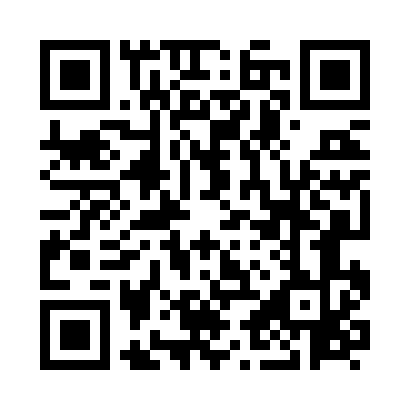 Prayer times for Paull, East Riding of Yorkshire, UKMon 1 Jul 2024 - Wed 31 Jul 2024High Latitude Method: Angle Based RulePrayer Calculation Method: Islamic Society of North AmericaAsar Calculation Method: HanafiPrayer times provided by https://www.salahtimes.comDateDayFajrSunriseDhuhrAsrMaghribIsha1Mon2:504:351:056:469:3411:192Tue2:514:361:056:469:3411:193Wed2:514:371:056:469:3311:194Thu2:524:381:056:469:3311:195Fri2:524:391:066:469:3211:196Sat2:534:401:066:459:3111:187Sun2:534:411:066:459:3111:188Mon2:544:421:066:459:3011:189Tue2:554:431:066:449:2911:1810Wed2:554:441:066:449:2811:1711Thu2:564:451:076:449:2711:1712Fri2:564:471:076:439:2611:1613Sat2:574:481:076:439:2511:1614Sun2:584:491:076:429:2411:1515Mon2:594:501:076:429:2311:1516Tue2:594:521:076:419:2211:1417Wed3:004:531:076:409:2111:1418Thu3:014:551:076:409:1911:1319Fri3:014:561:076:399:1811:1220Sat3:024:571:076:389:1711:1221Sun3:034:591:076:389:1511:1122Mon3:045:001:076:379:1411:1023Tue3:055:021:076:369:1211:1024Wed3:055:031:076:359:1111:0925Thu3:065:051:076:349:0911:0826Fri3:075:071:076:339:0811:0727Sat3:085:081:076:329:0611:0728Sun3:085:101:076:319:0411:0629Mon3:095:111:076:309:0311:0530Tue3:105:131:076:299:0111:0431Wed3:115:151:076:288:5911:03